CSAW Known Issues and Workarounds – January 2019#IssueWorkaround1Editing Schedules: Edit box unavailable (DCF-859)The “Edit” box (below) doesn’t position correctly when editing the schedule. It seems to be missing but it is appearing at the very bottom of the screen.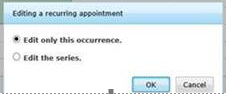 Zoom out to see the “Edit” box. You can zoom out by typing Ctrl + - (Use the “-“ key in the upper right corner of your keyboard, near the Backspace button or scroll with the mouse).2Audit Trail: User ID search (DCF-1039)When searching data in the audit trail using a User ID, the system displays “User ID not found”.This has been fixed as of 1/10/19.3Retro auths and PLBCs cannot occur on the same day (DCF-694)Implementing functionality to do a retro authorization and a PLBC for the same case on the same day was unable to be completed for the October release. This is a top priority and our technical team is assessing how soon this can be completed.User must complete the retro authorization and the PLBC on separate days or reset the PLBC calculation. Note: The PLBC in this scenario could be a provider level PLBC for a current or past provider. 4“Copy from Prior Auth” doesn’t copy weeks 2-4 (DCF-950)In some instances when using the “Copy from Prior Authorization” button, weeks 2, 3, and 4 of a varying schedule are not copied over. Instead, zeros appear for these weeks.User can manually enter weeks 2-4.5Auth Extended, no eligibility (DCF-886)
Cases when the authorization is extended after the benefit load, the system does not calculate the current month benefit, when there is eligibility missing for 1 month and later worker confirmed the missing month eligibility by running with dates after closureThese cases should be sent to Help desk until the fix.Example: Eligibility ended with pending verification for a case on 10/30 and CSAW ended the auth as of 10/31. On 11/01 worker ran the eligibility with dates for Nov. and in CSAW on 11/07 worker extended the auth. In this case Nov. benefits are not calculated and loaded. 6Maximum school closed hours limit validation (DCF-928). When an authorization with school closed hours is deleted and re-entered, the system does not allow the user to add hours for the same school closed days that were included in the deleted authorization. Enter the school closed hours under a different date. 